Dear Lake Washington Saddle Club Members, Friends and Business Owners, We are seeking donations of items for our silent auction which will be held November 4, 2017.  The auction is part of our Annual Meeting and Year End Awards Banquet.  Proceeds from the auction contribute to offsetting the event costs and help to fund the upkeep of Bridle Trails State Park and operations of Lake Washington Saddle Club.  Lake Washington Saddle Club recently changed tax status from a 501c7 to a 501c3 so these donations are now tax deductible.Your time, effort, and donations are greatly appreciated by the members of the Lake Washington Saddle Club and all those who participate in and enjoy our events.  Thank you! Lake Washington Saddle Club: UBI# 601586157  Fed Tax ID 91-6057959 	Business/Donor name:  _______________________________________________________________ Donor phone number and address:  _____________________________________________________ Donation item(s) and description:_______________________________________________________ Assessed or Estimated value:  ___________________________________________________________ Thank you for your donation!  Please email or call for pickup of your donation item together with a completed copy of this donation form.  Linda Treece, LWSC Auction Donation Coordinator:  ljtreece@comcast.net Remember to include this form with your donation!Lake Washington Saddle Club                            Silent Auction DONATION FORM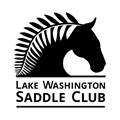 